READMISSION APPLICATION FORM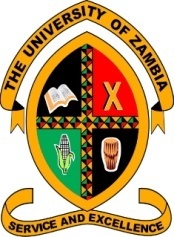 University of ZambiaFORM FOR LODGING AN APPLICATION FOR READMISSION TO A PROGRAMME AFTER WITHDRAWING SECTION 1.	PERSONAL DETAILSContact details for correspondence relating to your application (communication will be by email):SECTION 3.	REASONS WHY YOU WITHDREW WITH PERMISSIONclick the relevant box(es):SECTION 4.	DETAILS OF THE APPLICATIONIt is important that you submit evidence to show proof that the circumstances that led to you withdrawing with permission have improved sufficiently for you to resume studies.  The documents or certificates of fitness must be obtained from competent officials (such as the University Medical Officer if the student withdrew on medical grounds, or Social Welfare Officer if the student withdrew on account of financial challenges, etc.).Detailed description of your claim Relevant third party evidence to support your application for re-admission
List the documents you are submitting with this form. Documentary evidence should be scanned and submitted electronically wherever possible. Please note that:Evidence must be supplied in English. If the original is in another language, you must obtain and submit a certified copy in English.The evidence should be dated.`SECTION 5. CHECKLISTClick box to select:SECTION 6. DECLARATIONBy submitting this form: I declare that the above information is accurate and true; I confirm that the details of this application are complete and can be passed on to the relevant University staff considering this case; I confirm that I have included relevant third party documentary evidence to support my case (where applicable).SECTION 7. SUBMISSION OF THE APPLICATION FORMSubmit the completed application form and supporting evidence to the email address given below to be received before the expiry of the appeal submission deadline.  Appeals should be submitted electronically wherever possible.SECTION 8:  RESOLUTION OF THE APPEALDEAN MAKES CONSULTATIONS RELATED TO THE APPLICATION FOR RE-ADMISSION AND NOTIFIES THE ACADEIC OFFICE AND STUDENTDean’s comment: ACADEMIC OFFICE NOTIFICATIONSurname:Enter textOther name(s):Enter textComputer number:Enter textSchool:Enter textProgramme:Enter textDate when withdrawal with permission was granted:Enter textDate when withdrawal with permission was extended (if applicable):Enter textEmail address:Enter textPostal address:Enter textEnter textEnter textTelephone:Enter textMedical GroundsFinancial GroundsAcademic GroundsPersonal or Compassionate GroundsEnter textEnter textI have read and understood the ‘Appeals Related To Re-admissions - Guidelines for Students’I have provided on/with this form all the information that I wish to be consider in relation to my applicationDate of submission:Enter textEnter textRe-admission of applicant authorised  Re-admission of applicant not authorised  Date of Receipt of Dean’s Comments and Request:Enter text